ПЛАН РАБОТЫБелгородской областной организации Общественной организации «Всероссийский Электропрофсоюз»на декабрь 2018 года№п/пНаименование мероприятийНаименование мероприятийДата
проведенияМестопроведенияМестопроведенияФ.И.О. 
и должность 
ответственного1.1Организовать и  провести XIV Спартакиаду ОО ВЭП, посвященную Дню энергетикаОрганизовать и  провести XIV Спартакиаду ОО ВЭП, посвященную Дню энергетика08 декабряБелгородская областьБелгородская областьАндросович А.Н., Евдокименко О.В., председатели ППО, работники аппарата1.2Организовать и провести мероприятия, посвященные профессиональному празднику – Дню энергетика.Организовать и провести мероприятия, посвященные профессиональному празднику – Дню энергетика.до 22 декабрякаб.705каб.705Андросович А.Н., Евдокименко О.В., председатели ППО, работника аппарата1.3Провести  36-е заседание Президиума БелОО ВЭП с повесткой дня:Об утверждении Плана работы БелОО ВЭП на I полугодие 2019г.Об утверждении плана обучения профсоюзных кадров и актива на 2019 год.О ходе исполнения коллективных договоров на предприятиях Белгородской энергосистемы.Провести  36-е заседание Президиума БелОО ВЭП с повесткой дня:Об утверждении Плана работы БелОО ВЭП на I полугодие 2019г.Об утверждении плана обучения профсоюзных кадров и актива на 2019 год.О ходе исполнения коллективных договоров на предприятиях Белгородской энергосистемы.25 декабряг. Белгородг. БелгородАндросович А.Н., Евдокименко О.В.1.4Организовать и провести праздничное Новогоднее мероприятие для детей членов профсоюза БелОО ВЭПОрганизовать и провести праздничное Новогоднее мероприятие для детей членов профсоюза БелОО ВЭП30 декабряМБУДО Дворец детского творчестваМБУДО Дворец детского творчестваАндросович А.Н., Евдокименко О.В., председатели ППО, работника аппарата 1.5Осуществлять контроль посещаемости тренировочных занятий по мини – футболу, волейболу, плаванию, стрельбе и настольному теннису членами профсоюза предприятий Белгородской энергосистемы Осуществлять контроль посещаемости тренировочных занятий по мини – футболу, волейболу, плаванию, стрельбе и настольному теннису членами профсоюза предприятий Белгородской энергосистемы в течение месяцаУСК Светланы Хоркиной, Индустр. колледж, тир ДОСААФУСК Светланы Хоркиной, Индустр. колледж, тир ДОСААФЕвдокименко О.В.1.6Принять участие в работе с Советами ветеранов и молодежи Принять участие в работе с Советами ветеранов и молодежи в течение месяцакаб.705каб.705Береговая Т.М.1.7Организовать информационное сопровождение развития социального партнерства в электроэнергетике, электротехникеОрганизовать информационное сопровождение развития социального партнерства в электроэнергетике, электротехникев течение месяцакаб.705каб.705Береговая Т.М.1.8Прорабатывать инструкции, постановления, письма из вышестоящих организацийПрорабатывать инструкции, постановления, письма из вышестоящих организацийв течение месяцакаб.705каб.705Береговая Т.М.1.9Оказывать практическую помощь по правозащитной работе членам профсоюзаОказывать практическую помощь по правозащитной работе членам профсоюзав течение месяцакаб.705каб.705Береговая Т.М.1.10Принять участие в проведении  дня охраны трудаПринять участие в проведении  дня охраны труда12 декабряфилиал ПАО «МРСК Центра» - БЭ филиал ПАО «МРСК Центра» - БЭ Сергеева Л.С.1.11Принять участие в проведении  дня охраны трудаПринять участие в проведении  дня охраны труда20 декабряфилиал ПАО «Квадра» - «Белгородская генерация»филиал ПАО «Квадра» - «Белгородская генерация»Сергеева Л.С.1.12Провести проверки  условий и охраны  труда на рабочих местахПровести проверки  условий и охраны  труда на рабочих местах27 декабряАО «Белгородэнергосбыт»АО «Белгородэнергосбыт»Сергеева Л.С.1.13Оказывать практическую помощь профкомам ППО в осуществлении общественного контроля над соблюдением трудового законодательства в вопросах охраны трудаОказывать практическую помощь профкомам ППО в осуществлении общественного контроля над соблюдением трудового законодательства в вопросах охраны трудав течение месяцакаб.705каб.705Сергеева Л.С.1.14Подготовить и сдать отчетность в ПФПодготовить и сдать отчетность в ПФдо 20 декабрякаб.705каб.705Артемова О.Н.1.15Проверить и оформить бухгалтерские документы цеховых профсоюзных организацийПроверить и оформить бухгалтерские документы цеховых профсоюзных организацийв течение месяцакаб.705каб.705Артемова О.Н.1.17Оформить бухгалтерские документы (расход. и приход. ордера, авансов. отчеты, платежные поручения и др.)Оформить бухгалтерские документы (расход. и приход. ордера, авансов. отчеты, платежные поручения и др.)в течение месяцакаб.705каб.705Артемова О.Н.1.18Начислить и выплатить заработную плату работникам аппаратаНачислить и выплатить заработную плату работникам аппарата10 декабрякаб.705каб.705Артемова О.Н.1.19Оформить бухгалтерские проводки в системе 1С ПредприятиеОформить бухгалтерские проводки в системе 1С Предприятиев течение месяцакаб.705каб.705Артемова О.Н.1.20Представить отчеты по предстоящим существенным изменениям условий и оплаты труда (ВЭП, БОООП)Представить отчеты по предстоящим существенным изменениям условий и оплаты труда (ВЭП, БОООП)до 08 декабря каб.705каб.705Александрова К.А.1.21Сформировать заявки на бронирование путевок в ДОЛ Белгородской области в 2019г. для детей работников Белгородской энергосистемыСформировать заявки на бронирование путевок в ДОЛ Белгородской области в 2019г. для детей работников Белгородской энергосистемыдо 22 декабрякаб.705каб.705Александрова К.А.Первичная профсоюзная организация филиала ПАО «МРСК Центра» - «Белгородэнерго»Первичная профсоюзная организация филиала ПАО «МРСК Центра» - «Белгородэнерго»Первичная профсоюзная организация филиала ПАО «МРСК Центра» - «Белгородэнерго»Первичная профсоюзная организация филиала ПАО «МРСК Центра» - «Белгородэнерго»Первичная профсоюзная организация филиала ПАО «МРСК Центра» - «Белгородэнерго»Первичная профсоюзная организация филиала ПАО «МРСК Центра» - «Белгородэнерго»2.1Принять участие в проведении Всемирного дня инвалидов (оказать материальную поддержку детям инвалидам, воспитывающихся в семьях работников филиала)Принять участие в проведении Всемирного дня инвалидов (оказать материальную поддержку детям инвалидам, воспитывающихся в семьях работников филиала)03 декабряфилиалфилиалАндросович А.Н., Береговая Т.М., председатели цехкомов2.2Принять участие в подготовке и проведении XIV Спартакиады среди работников Белгородской энергосистемы, посвященной Дню энергетика Принять участие в подготовке и проведении XIV Спартакиады среди работников Белгородской энергосистемы, посвященной Дню энергетика 08 декабряУКС Светланы ХоркинойУКС Светланы ХоркинойАндросович А.Н., Береговая Т.М., председатели цехкомов2.3Принять участие в дне ТБ и ОТ в филиале, подвести итоги работы уполномоченных за ноябрьПринять участие в дне ТБ и ОТ в филиале, подвести итоги работы уполномоченных за ноябрь12 декабряфилиалфилиалАндросович А.Н., председатели цехкомов2.4Принять участие в проведении проверок условий и охраны труда на рабочих местахПринять участие в проведении проверок условий и охраны труда на рабочих местахв течение месяцафилиалфилиалПредседатели цехкомов, уполном.  по ОТ и ТБ2.5Принять участие в «Программе по улучшению условий труда и быта членов профсоюза»Принять участие в «Программе по улучшению условий труда и быта членов профсоюза»в течение месяцафилиалфилиалАндросович А.Н., Береговая Т.М., председатели цехкомов2.6Организовать и провести расширенное заседание профкома в режиме видеоконференцииОрганизовать и провести расширенное заседание профкома в режиме видеоконференции20 декабряфилиалфилиалАндросович А.Н., Береговая Т.М., председатели цехкомов2.7Получить и раздать родителям детские новогодние подарки, приобретенные из средств профсоюзного бюджетаПолучить и раздать родителям детские новогодние подарки, приобретенные из средств профсоюзного бюджетадо 17 декабряфилиалфилиалАндросович А.Н., Береговая Т.М., председатели цехкомов2.8Подготовить материал для выпуска праздничной газеты «Единство»Подготовить материал для выпуска праздничной газеты «Единство»до 17 декабряфилиалфилиалАндросович А.Н., Береговая Т.М.2.9Организовать праздничные мероприятия, приуроченные ко Дню энергетика, для ветеранов и работников филиала ПАО «МРСК Центра» - «Белгородэнерго»Организовать праздничные мероприятия, приуроченные ко Дню энергетика, для ветеранов и работников филиала ПАО «МРСК Центра» - «Белгородэнерго»20 - 21 декабряфилиалфилиалАндросович А.Н., Береговая Т.М., председатели цехкомов2.10Организовать посещение корпоративных елок по местам проживания детей работников филиала в г. Белгороде и районах области Организовать посещение корпоративных елок по местам проживания детей работников филиала в г. Белгороде и районах области декабрь - январьфилиалфилиалАндросович А.Н., Береговая Т.М., председатели цехкомов2.11Принять участи в совместных заседаниях социальной, жилищной и квалификационной комиссий филиалаПринять участи в совместных заседаниях социальной, жилищной и квалификационной комиссий филиалав течение  месяцафилиалфилиалАндросович А.Н., Береговая Т.М., 2.12Организовать для работников филиала и членов их семей, для пенсионеров экскурсионные поездки в рамках программы «Тур выходного дня» Организовать для работников филиала и членов их семей, для пенсионеров экскурсионные поездки в рамках программы «Тур выходного дня» в течение месяцафилиалфилиалАндросович А.Н., Береговая Т.М., председатели цехкомов2.13Организовать культурно-массовые мероприятия (посещение драматического театра, филармонии, дворцов культуры, цирка и т.д.)Организовать культурно-массовые мероприятия (посещение драматического театра, филармонии, дворцов культуры, цирка и т.д.)в течение месяцафилиалфилиалАндросович А.Н., Береговая Т.М., председатели цехкомов2.14Организовать посещения членами профсоюза спортивных залов по волейболу, мини-футболу, хоккею, теннису, плаванию  и пулевой стрельбе Организовать посещения членами профсоюза спортивных залов по волейболу, мини-футболу, хоккею, теннису, плаванию  и пулевой стрельбе в течение месяцафилиалфилиалАндросович А.Н., Береговая Т.М., Дворяшин А.П.,председатели цехкомов2.15Организовать поздравления членов профсоюза с юбилейными датами по возрасту и по стажуОрганизовать поздравления членов профсоюза с юбилейными датами по возрасту и по стажув течение месяцафилиалфилиалАндросович А.Н., Береговая Т.М., председатели цехкомов2.16Рассмотреть обращения (заявления, жалобы) от работников филиалаРассмотреть обращения (заявления, жалобы) от работников филиалав течение месяцафилиалфилиалАндросович А.Н., Береговая Т.М.2.17Продолжить работу с Советами  молодежи и  ветеранов филиалаПродолжить работу с Советами  молодежи и  ветеранов филиалав течение месяцафилиалфилиалАндросович А.Н., Береговая Т.М., председатели цехкомов2.18Завершить подписку на периодические издания для ветеранов филиала на  I полугодие 2019 г.Завершить подписку на периодические издания для ветеранов филиала на  I полугодие 2019 г.в течение месяцафилиалфилиалАндросович А.Н., Береговая Т.М., председатели цехкомов2.19Провести разъяснительную работу и принять в члены Профсоюза ВЭП всех вновь поступивших на работу в филиал «Белгородэнерго» сотрудниковПровести разъяснительную работу и принять в члены Профсоюза ВЭП всех вновь поступивших на работу в филиал «Белгородэнерго» сотрудниковв течение месяцафилиалфилиалАндросович А.Н., Береговая Т.М., председатели цехкомов2.20Освещать деятельность профсоюзной организации на сайте Белгородской областной организации Общественной организации «Всероссийский Электропрофсоюз»Освещать деятельность профсоюзной организации на сайте Белгородской областной организации Общественной организации «Всероссийский Электропрофсоюз»в течение месяцафилиалфилиалАндросович А.Н., Береговая Т.М.Первичная профсоюзная организация филиалаПАО «Квадра» - «Белгородская генерация»Первичная профсоюзная организация филиалаПАО «Квадра» - «Белгородская генерация»Первичная профсоюзная организация филиалаПАО «Квадра» - «Белгородская генерация»Первичная профсоюзная организация филиалаПАО «Квадра» - «Белгородская генерация»Первичная профсоюзная организация филиалаПАО «Квадра» - «Белгородская генерация»Первичная профсоюзная организация филиалаПАО «Квадра» - «Белгородская генерация»3.1Принять участие в проведение  проверок условий и охраны труда  на рабочих местахПринять участие в проведение  проверок условий и охраны труда  на рабочих местахв течение месяцаЦПО ГТС, АУ, БТЭЦ, ГТЭЦ, ВТСЦПО ГТС, АУ, БТЭЦ, ГТЭЦ, ВТСПредседатели цехкомов, общественные уполномоченные3.2Провести заседание профсоюзных комитетов Провести заседание профсоюзных комитетов по графикуЦПО ГТС, АУ, БТЭЦ, ГТЭЦ, ВТСЦПО ГТС, АУ, БТЭЦ, ГТЭЦ, ВТСПредседатели цехкомов3.3Принять участие в проведении Дня ОТ и ПБПринять участие в проведении Дня ОТ и ПБ20 декабряЦПО ГТС, АУ, БТЭЦ, ГТЭЦ, ВТСЦПО ГТС, АУ, БТЭЦ, ГТЭЦ, ВТСПредседатели цехкомов, общественные уполномоченные3.4Принять участие в открытом Чемпионате города Белгорода по мини-футболу (I лига)Принять участие в открытом Чемпионате города Белгорода по мини-футболу (I лига)декабрь - апрельг. Белгородг. БелгородАндросова С.В., Литвиненко А.С.3.5Организовать посещение  театраОрганизовать посещение  театрав течение месяцаБДТ им. ЩепкинаБДТ им. ЩепкинаПредседатели цехкомов3.6Организовать подготовку по футболу, настольному теннису, плаванию, шахматамОрганизовать подготовку по футболу, настольному теннису, плаванию, шахматампо графикуЦПО ГТС, АУ, БТЭЦ, ГТЭЦ, ВТСЦПО ГТС, АУ, БТЭЦ, ГТЭЦ, ВТСПредседатели цехкомов3.7Принять участие в ХIV Спартакиаде Белгородской энергосистемыПринять участие в ХIV Спартакиаде Белгородской энергосистемы9 декабряУКС С. ХоркинойУКС С. ХоркинойПредседатели цехкомов3.8Организовать посещение бассейна «Волна», «Космос», «Нептун»Организовать посещение бассейна «Волна», «Космос», «Нептун»в течение месяцаг. Валуйки, п. Волоконовкаг. Валуйки, п. ВолоконовкаПятков Н.И.3.9Организовать посещение Новогодних утренников для детей работниковОрганизовать посещение Новогодних утренников для детей работниковв течение месяцаЦПО ГТС, АУ, БТЭЦ, ГТЭЦ, ВТСЦПО ГТС, АУ, БТЭЦ, ГТЭЦ, ВТСПредседатели цехкомов3.10Организовать поздравление детей Дедом Морозом и Снегурочкой на домуОрганизовать поздравление детей Дедом Морозом и Снегурочкой на дому18 – 26 декабряЦПО ГТСЦПО ГТСАндросова С.В. , профгрупорги3.11Организовать выдачу детских новогодних подарковОрганизовать выдачу детских новогодних подарковдо 20 декабряЦПО ГТС, АУ, БТЭЦ, ГТЭЦ, ВТСЦПО ГТС, АУ, БТЭЦ, ГТЭЦ, ВТСПредседатели цехкомов3.12Посещение бассейна индустриального колледжа и бассейна «Луч»Посещение бассейна индустриального колледжа и бассейна «Луч»в течение месяцаЦПО ГТСЦПО ГТСАндросова С.В., Пономаренко Е.П. 3.13Оказывать практическую помощь по правозащитной работе членам профсоюзаОказывать практическую помощь по правозащитной работе членам профсоюзаВ течение месяцаЦПО ГТС, АУ, БТЭЦ, ГТЭЦ, ВТСЦПО ГТС, АУ, БТЭЦ, ГТЭЦ, ВТСПредседатели цехкомов3.14Принять участие в проведении торжественного мероприятия посвященного Дню ЭнергетикаПринять участие в проведении торжественного мероприятия посвященного Дню Энергетика21 декабряЦПО ГТС, АУ, БТЭЦ, ГТЭЦ, ВТСЦПО ГТС, АУ, БТЭЦ, ГТЭЦ, ВТСПредседатели цехкомов3.15Провести работу  с заявлениями членов трудового коллектива Провести работу  с заявлениями членов трудового коллектива в течение месяцана рабочих местахна рабочих местахПредседатели цехкомов3.16Составить и сдать материальные отчеты и постановленияСоставить и сдать материальные отчеты и постановления до 28 декабряЦПО ГТС, АУ, БТЭЦ, ГТЭЦ, ВТСЦПО ГТС, АУ, БТЭЦ, ГТЭЦ, ВТСПредседатели цехкомовПервичная профсоюзная организация ОАО «Белгородэнергосбыт»Первичная профсоюзная организация ОАО «Белгородэнергосбыт»Первичная профсоюзная организация ОАО «Белгородэнергосбыт»Первичная профсоюзная организация ОАО «Белгородэнергосбыт»Первичная профсоюзная организация ОАО «Белгородэнергосбыт»Первичная профсоюзная организация ОАО «Белгородэнергосбыт»4.1Принять участие в комиссии о проведении проверок специальной оценки условий трудаПринять участие в комиссии о проведении проверок специальной оценки условий трудав соответств. с графиком участки компанииучастки компанииСтерлев А.М. профком4.2Организовать и провести социальную комиссию с представителями администрации ОбществаОрганизовать и провести социальную комиссию с представителями администрации Общества04 декабряучастки компанииучастки компанииСтерлев А.М. профком4.3Вести работу с заявлениями членов профсоюзаВести работу с заявлениями членов профсоюзав течение месяцаучастки компанииучастки компанииСтерлев А.М. профком4.4Принять участие в работе аттестационной комиссии по должностной аттестации работников компанииПринять участие в работе аттестационной комиссии по должностной аттестации работников компаниив соответств. с графикомЦАЦАСтерлев А.М. Каменева О.С. профком4.5Организовать поздравления именинников - членов профсоюза Организовать поздравления именинников - членов профсоюза в течение месяцаучастки компанииучастки компанииСтерлев А.М. профком4.6Организовать посещение  членами профсоюза  спортивного зала (занятие волейболом)Организовать посещение  членами профсоюза  спортивного зала (занятие волейболом)в течение месяцаг. Белгородг. БелгородСтерлев А.М.4.7Организовать посещение  членами профсоюза  спортивного зала (занятие бадминтоном)Организовать посещение  членами профсоюза  спортивного зала (занятие бадминтоном)в течение месяцаг. Белгородг. БелгородСтерлев А.М.4.8Организовать посещение  членами профсоюза  драматического театра им. ШепкинаОрганизовать посещение  членами профсоюза  драматического театра им. Шепкинав течение месяцаг. Белгородг. БелгородСтерлев А.М.4.9Организовать поздравление ветеранов  компании.Организовать поздравление ветеранов  компании.03 декабряг. Белгородг. БелгородСтерлев А.М. профком4.10Принять участие в Спартакиаде посвящённой Дню ЭнергетикаПринять участие в Спартакиаде посвящённой Дню Энергетика08 декабряг. Белгородг. БелгородСтерлев А.М. профком4.11Организовать поздравление и провести  праздничный банкет для сотрудников предприятия в связи с праздником День ЭнергетикаОрганизовать поздравление и провести  праздничный банкет для сотрудников предприятия в связи с праздником День Энергетика21 декабряресторан «Мезонин» г. Белгородресторан «Мезонин» г. БелгородСтерлев А.М. профком4.12Организовать  и провести поздравление и праздничный банкет для пенсионеров предприятия в связи с праздником День ЭнергетикаОрганизовать  и провести поздравление и праздничный банкет для пенсионеров предприятия в связи с праздником День Энергетика21 декабрякафе «Зачет» г. Белгородкафе «Зачет» г. БелгородСтерлев А.М. профком4.13Организовать поездку детей сотрудников предприятия в г.Москва на новогоднее представление. Организовать поездку детей сотрудников предприятия в г.Москва на новогоднее представление. 28-30 декабряг. Москваг. МоскваСтерлев А.М. Каменева О.С. Хаткин Н.Н. Макарова Е.В.Первичная профсоюзная организация ОАО «РРКЦ»Первичная профсоюзная организация ОАО «РРКЦ»Первичная профсоюзная организация ОАО «РРКЦ»Первичная профсоюзная организация ОАО «РРКЦ»Первичная профсоюзная организация ОАО «РРКЦ»Первичная профсоюзная организация ОАО «РРКЦ»5.1Провести заседание профкомаПровести заседание профкома03 декабряАО «РРКЦ»АО «РРКЦ»Коробкина Л.Н.5.2Организовать поздравление работников с юбилейными датами с оформлением соответствующих документовОрганизовать поздравление работников с юбилейными датами с оформлением соответствующих документовв течение месяцаАО «РРКЦ»АО «РРКЦ»Коробкина Л.Н.5.3Вести работу с текущей документациейВести работу с текущей документациейв течение месяцаАО «РРКЦ»АО «РРКЦ»Коробкина Л.Н.5.4Принять участие в XIV Спартакиаде, посвященной Дню энергетика Принять участие в XIV Спартакиаде, посвященной Дню энергетика 08 декабряУКС СветланыХоркинойУКС СветланыХоркинойШвайков А.С.5.5Получить и выдать билеты на Новогоднюю елку для детей сотрудников в ГБУК "Белгородская государственная филармония"Получить и выдать билеты на Новогоднюю елку для детей сотрудников в ГБУК "Белгородская государственная филармония"в течение месяцаФилармонияФилармонияКоробкина Л.Н.5.6Получить и выдать детские новогодние подаркиПолучить и выдать детские новогодние подаркидо 14 декабряг. Белгородг. БелгородКоробкина Л.Н.5.7Приобрести пригласительные билеты на новогодний утренник для детей членов профсоюза БелОО ВЭППриобрести пригласительные билеты на новогодний утренник для детей членов профсоюза БелОО ВЭПдо 30 декабряМБУДО Дворец детского творчестваМБУДО Дворец детского творчестваКоробкина Л.Н.5.8Собрать заявки на приобретение путевок в ДОЛ "Юность" на летние месяцы 2019 года для детей сотрудников ОбществаСобрать заявки на приобретение путевок в ДОЛ "Юность" на летние месяцы 2019 года для детей сотрудников Обществав течение месяцаДОЛ "Юность"ДОЛ "Юность"Коробкина Л.Н.5.9Поздравление сотрудников с НГПоздравление сотрудников с НГ29 декабряАО «РРКЦ»АО «РРКЦ»Коробкина Л.Н.Первичная профсоюзная организация филиала ПАО «ФСК ЕЭС» - Черноземное ПМЭСПервичная профсоюзная организация филиала ПАО «ФСК ЕЭС» - Черноземное ПМЭСПервичная профсоюзная организация филиала ПАО «ФСК ЕЭС» - Черноземное ПМЭСПервичная профсоюзная организация филиала ПАО «ФСК ЕЭС» - Черноземное ПМЭСПервичная профсоюзная организация филиала ПАО «ФСК ЕЭС» - Черноземное ПМЭСПервичная профсоюзная организация филиала ПАО «ФСК ЕЭС» - Черноземное ПМЭС6.1Принять участие в проведении дня ОТ и ПБПринять участие в проведении дня ОТ и ПБ19 декабряЧП МЭСЧП МЭСВолков В.В.,  Кныш Д.В., общественные уполномоченные 6.2Организовать тренировочные занятия по мини-футболу, волейболу, плаванию, стрельбеОрганизовать тренировочные занятия по мини-футболу, волейболу, плаванию, стрельбев течение месяцаарендованные спортзалыарендованные спортзалыСорокин В.А.6.3Подготовить отчеты за месяцПодготовить отчеты за месяцпо графикукаб. 210 (управление)каб. 210 (управление)Волков В.В.6.4Принять участие в подготовке и проведении Спартакиады БелОО ВЭППринять участие в подготовке и проведении Спартакиады БелОО ВЭП08 декабряг. Белгородг. БелгородВолков В.В., Сорокин В.А.6.5Провести собрания в профгруппах с выездом руководства профкомаПровести собрания в профгруппах с выездом руководства профкомапо соглас. с администрациейструктурные подраздел.структурные подраздел.Волков В.В., Сорокин В.А., Саньков Д.А.6.6Организовать мероприятия ко Дню энергетикаОрганизовать мероприятия ко Дню энергетика21 декабряструктурные подраздел.структурные подраздел.Члены Профкома6.7Организовать новогодние мероприятия для детей и внуков членов профорганизации Черноземного ПМЭСОрганизовать новогодние мероприятия для детей и внуков членов профорганизации Черноземного ПМЭСс 24 декабря по 06 январяСтарый Оскол, Белгород, Курск, ОрелСтарый Оскол, Белгород, Курск, ОрелЧлены Профкома6.8Провести соревнования по настольному теннису и бильярдуПровести соревнования по настольному теннису и бильярдудо 22 декабряСтарыйОсколСтарыйОсколСорокин В.А., Саньков Д.А.6.9Подвести итоги Смотра-конкурса уполномоченных по охране трудаПодвести итоги Смотра-конкурса уполномоченных по охране трудадо 22 декабрякаб. 210 (управление)каб. 210 (управление)Волков В.В.,  Кныш Д.В.Молодежный совет БелОО ВЭП Молодежный совет БелОО ВЭП Молодежный совет БелОО ВЭП Молодежный совет БелОО ВЭП Молодежный совет БелОО ВЭП Молодежный совет БелОО ВЭП Молодежный совет БелОО ВЭП 7.1Провести заседание Молодежного совета с повесткой дня: - Формирование плана работ МС на 2019 год.Провести заседание Молодежного совета с повесткой дня: - Формирование плана работ МС на 2019 год.06 декабрякаб. 602каб. 602Федоров Р.Ю.7.2Оказать содействие профсоюзным комитетам в подготовке мероприятий, приуроченных к празднованию Нового годаОказать содействие профсоюзным комитетам в подготовке мероприятий, приуроченных к празднованию Нового годадо 28 декабряБелгородская областьБелгородская областьФедоров Р.Ю., председатели МС ППОПредседатель Белгородской областной организации Общественной организации «Всероссийский Электропрофсоюз» Председатель Белгородской областной организации Общественной организации «Всероссийский Электропрофсоюз» 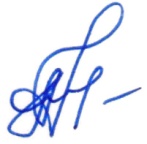 А.Н. АндросовичА.Н. АндросовичА.Н. Андросович